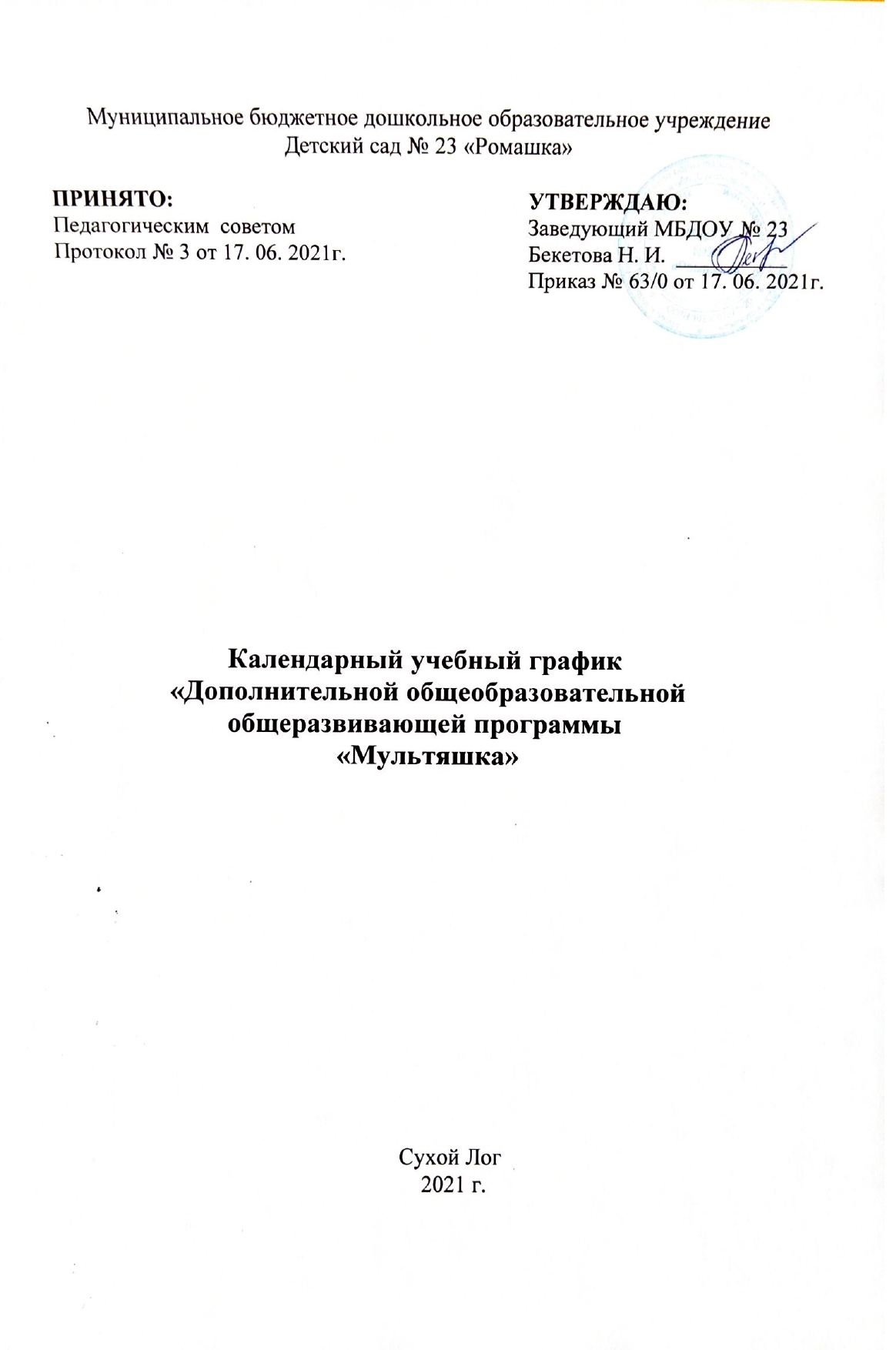 1 год обучения (5 – 6 лет), старший возраст2 год обучения (6 - 7лет), подготовительный возраст№п/пмесяцнеделяразделФорма занятияКоличество часовТема занятияФорма контроля1.сентябрь1.1.Ознакомительное1.«Мир мультипликации»Опрос по теме2.сентябрь1, 2.1.Ознакомительное3.«Секреты мультфильма»Опрос по теме3.сентябрь3.1.Ознакомительное2.«Разные профессии»Опрос по теме4.сентябрь4.1.Ознакомительное2.«Программа для мультика»Опрос по теме5.октябрь1.1.Ознакомительное2.«Живая» картинка»Опрос по теме6.октябрь2.1.Ознакомительное2.«Название мультфильма»Опрос по теме7.октябрь3.1.Ознакомительное2.«Заставка и перекладка»Педагогическое наблюдение8.октябрь4.2.Ознакомительное2.«Роль декораций»Педагогическое наблюдение9.ноябрь1.2.Ознакомительное2.«Создаем декорации»Педагогическое наблюдение10.ноябрь2.1.По теме проекта2.«Рисуем фон»Педагогическое наблюдение11.ноябрь3.2.По теме проекта2.«Фон в 3Д – технике»Педагогическое наблюдение12.ноябрь4.3.Контрольное2.«Я сценарист»Педагогическое наблюдение13.декабрь1, 21.По памяти3.«Я  звукорежиссер»Опрос по теме14.декабрь2, 31.По теме проекта2.«Я декоратор»Педагогическое наблюдение15.декабрь3.2.По образцу1.«Я оператор»Педагогическое наблюдение16.декабрь4.1.По памяти2.«Кукольная анимация»17.январь2.Ознакомительное2.«Придумываем сюжет»Опрос по теме18.январь3.2.Ознакомительное2.«Создаем героев»»Педагогическое наблюдение19.январь4.2.Ознакомительное2.«Как куклы двигаются»Педагогическое наблюдение20.февраль1.2.Ознакомительное2.«Подготовка кукол- героев»Педагогическое наблюдение21.февраль2.2.Ознакомительное2.«Сьемка мультфильма»Педагогическое наблюдение22.февраль3.2.Контрольное2.«Верстка мультфильма»Педагогическое наблюдение23.февраль4.2.По теме проекта2.«Озвучивание мультфильма»Педагогическое наблюдение24.март1.2.По теме проекта2.«Монтаж»Педагогическое наблюдение25.март2.3.По теме проекта2.«История на бумаге»Педагогическое наблюдение26.март3.3.По теме проекта2.«Придумываем сюжет»Опрос по теме27.март4.3.По теме проекта2.«Как герои двигаются»Педагогическое наблюдение28.апрель1.3.По памяти2.«Изготовление фигурок из картона»Педагогическое наблюдение29.апрель2.3.По памяти2.«Подготовка листов декораций»Педагогическое наблюдение30.апрель3, 4.3.Контрольное3.«Мы – аниматоры»Опрос по теме31.апрель4.3.Контрольное1.«Парад мульт- героев»Опрос по теме32.май1.3.Контрольное2.«Мы – звукорежиссеры»Опрос по теме33.май2.3.По памяти3.«Готовим декорации»Педагогическое наблюдение34.май3, 4.3.Контрольное3.«Записываем звук»Педагогическое наблюдение35.май4.3.Контрольное2.	«Мульт – парад»Опрос по теме35.май4.3.КонтрольноеИТОГО: 72 ЧАСА«Мульт – парад»Опрос по теме№п/пмесяцнеделяразделВид  занятияКоличество часовТема занятияФорма контроля1.сентябрь11Ознакомительное1«Песочные истории»Беседа.2.сентябрь1,21Ознакомительное3«Рисуем на песке»Педагогическое наблюдение3.сентябрь31Ознакомительное2«Живой песок»Опрос по теме4.сентябрь41Ознакомительное2«Веселые картинки»Опрос по теме5.октябрь12Ознакомительное2«Осень на песке»Опрос по теме6.октябрь22По теме проекта2«Как «поет» песок ?»Педагогическое наблюдение7.октябрь32Ознакомительное1«Подбираем музыку к картинке»Опрос по теме8.октябрь42По теме проекта3«Играем с ЛЕГО- фигурками»Педагогическое наблюдение9.ноябрь11По теме проекта2«Создание сюжета с ЛЕГО –фигурками»Педагогическое наблюдение10.ноябрь21По теме проекта2«Создаем декорации»Педагогическое наблюдение11.ноябрь32Ознакомительное2«Создаем фон»Опрос по теме12.ноябрь42Ознакомительное2«Профессия режиссер. Сьемка»Опрос по теме13.декабрь12По теме проекта2«Озвучка»Педагогическое наблюдение14.декабрь21По теме проекта2«Мы аниматоры»Педагогическое наблюдение15.декабрь31Контрольное2«Кто и как создает мультфильм»Педагогическое наблюдение16.декабрь41Ознакомительное2«Профессия звукооператор»Опрос по теме17.январь21По теме проекта2«Профессия звукорежиссер»Педагогическое наблюдение18.январь31По теме проекта2«Профессия декоратор»Педагогическое наблюдение19.январь42По теме проекта2«Профессия сценарист»Педагогическое наблюдение20.февраль13По теме проекта2«Рисуем мультик»21.февраль22По теме проекта2«Рисуем декорации»Педагогическое наблюдение22.февраль33Контрольное2«Рисуем фон»Педагогическое наблюдение23.февраль43По теме проекта2«Пластилиновый мультик»Педагогическое наблюдение24.март12По теме проекта3«Веселые истории»Опрос по теме25.март23Контрольное2«Мы аниматоры-мультипликаторы»Педагогическое наблюдение26.март33По теме проекта2«Цветы для мамы»27.март43По теме проекта2«Поздравление с 8 Марта. Сьемка»Опрос по теме28.апрель12Контрольное2«Озвучиваем мультфильм»Педагогическое наблюдение29.апрель23По теме проекта2«Подбираем музыку»Педагогическое наблюдение30.апрель33По теме проекта3«Космические истории»Педагогическое наблюдение31.апрель43По памяти2«Звездное небо»Педагогическое наблюдение32.май12По памяти2«Озвучиваем. Подбираем музыку»Педагогическое наблюдение33.май23Контрольное2«Презентация мультика для малышей»Опрос по теме34.май33Контрольное2«Мульт-парад»Педагогическое наблюдение35.май43Контрольное2«Мы – аниматоры»Опрос по теме35.май43КонтрольноеИТОГО-72 ЧАСА«Мы – аниматоры»Опрос по теме